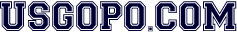 United States Government & Politics                 Weekly Current Events: 	Posted: 9.7.2020Abel and McGrane, “Ed Markey Reinvented himself . . . big win,” Boston Globe, 9.4.20.Describe this election and the two candidates.What was Congresswoman Alexandria Ocasio-Cortez’s role in boosting Markey’s popularity?What voters or group(s) helped the Markey campaign?What is the Green New Deal, and why did Markey’s attachment to it help him?Describe one measure to illustrate Markey’s rise over the course of the campaign.Alisa Wiersema, “Biden, Trump Campaigns Focus in on Pennsylvania,” ABC News, 9.5.20.Describe the presidential campaign recently in Pennsylvania.Name one stop on the campaign trail.How did Pennsylvanians vote in the 2016 presidential election?  Before that?What is unique about the role of suburbs?Which candidate is ahead in the polls?How many polls did the reporter cite? Why?Jeffrey Goldberg, “Trump: Americans Who Died in War Are ‘Losers’ and ‘Suckers,’” The Atlantic, Sept. 3, 2020. (Adult Language)What’s the overall claim against Donald Trump in this article?What Republican leaders have been at odds with President Trump and why?Provide an example when Trump did not respect fallen or wounded soldiers. What was the White House response to the article?Why do reporters interview and rely on anonymous sources? For Further Research: Compare the reliability of public statements, writings, and utterances of President Donald Trump and reporter Jeffrey Goldberg.How have other news outlets confirmed or debunked individual claims in the article or the overall story?When has a reporter’s use of anonymous source(s) exposed corruption or ensured justice in the past?